                                                                                             Первому руководителю 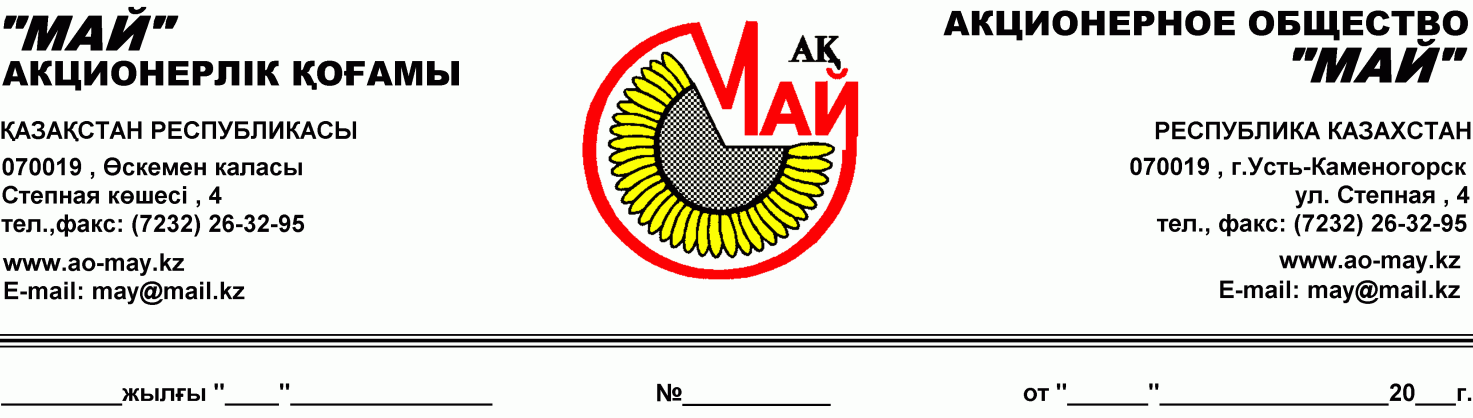                                            Коммерческое  предложение          АО «МАЙ», является ведущим производителем подсолнечного масла в Республике Казахстан.         Мы готовы предложить Вам нашу продукцию на следующих условиях:  Условия   поставки: поставка продукции будет осуществляться за счет и средствами Поставщика. Качество:на всю  продукцию предоставляется сертификат соответствия и качества. 3. Ассортимент и цена: цена и ассортимент продукции указаны  в  Базовом     Прайс-Листе  в том числе   НДС.         В  свою очередь мы готовы не сводить наше сотрудничество к выполнению только предлагаемой  сделки, но поддерживать также деловые контакты и принимать все необходимые меры для обеспечения эффективности и развития наших коммерческих связей.Вместимость вагона-3400 коробок.Торговая маркаЛитражКол-во в коробкеЦена«Кункей», «Кудесница»15 штук215тг«Кункей», «Кудесница»2 литра8 штук430тг«Кункей», «Кудесница»3 литра4 штук645тг«Кункей», «Кудесница»3 штуки1075тг